П О М Ш У Ö МР Е Ш Е Н И ЕО внесении изменений в решение Совета муниципального района «Печора» от 11 сентября 2012 года № 5-10/160 «О предоставлении имущества муниципального образования муниципального района «Печора» в безвозмездное пользование ФГУП «Почта России»Руководствуясь статьей 26 Устава муниципального образования муниципального района «Печора», на основании выписки из Единого государственного реестра недвижимости об основных характеристиках и зарегистрированных правах на объект недвижимости от 16.01.2019, Совет муниципального района «Печора» р е ш и л:Внести в решение Совета муниципального района «Печора» от 11 сентября 2012 года № 5-10/160 «О предоставлении имущества муниципального образования муниципального района «Печора» в безвозмездное пользование ФГУП «Почта России» следующие изменения:Подпункт 1) пункта 1 изложить в следующей редакции:«1) встроенное нежилое помещение площадью 33,2 кв.м. на первом этаже здания, расположенного по адресу: Республика Коми, г. Печора, п. Косью, ул. Лесная, д. 6».».2.	Комитету по управлению муниципальной собственностью муниципального района «Печора» заключить дополнительное соглашение к договору безвозмездного пользования.	3.	Контроль за выполнением настоящего решения возложить на постоянную комиссию Совета муниципального района «Печора» по бюджету, налогам и экономическому развитию муниципального района (Родинский О.А.).4.   Настоящее решение вступает в силу со дня его принятия. И.о. главы муниципального района «Печора» -руководителя администрации                                                                    Р.И. Грибановг. Печора24 июля 2020 года № 6-46/503«ПЕЧОРА»  МУНИЦИПАЛЬНÖЙ РАЙОНСАСÖВЕТ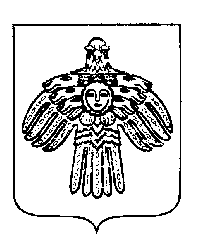 СОВЕТ МУНИЦИПАЛЬНОГО РАЙОНА «ПЕЧОРА»